Geometry	Lesson 1-4: Students will define the following:  [a] segment,  [b] angle,  [c] circle; etc. They will also review how to copy a segment and an angle, as well as bisect a segment and an angle.	___________________________________________GEOMETRY NOTES	Basic Constructions and Definitions: 		Page 1-4			Zero, One, and Two Dimensions[1st] What is		 A point is an undefined term; it names a specific ____ in   a point?		 space. It has _______ length, width or _______. For example, A is a point:								. A[2nd] What is	 A line is an undefined term: it is a set of all ______ along          a line?		 a straight ____, going forever in two __________directions. A line has ______ length and ____ width and height. For example,  is a line passing through points ___ and ____:						. A[3rd] What does	 	NOTE: Any two______ determine a _____. This means any    collinear mean?	 two points are collinear (are on the same line—EVEN IF			 that line is not shown). This means A and B are __________.			 Likewise, A and C are __________.[4th] Noncollinear	 A, B and C are ______________, because all three do not line    means what?	 	up.  [5th] What is a	 A ray is the set of all points that start from a given point         ray?		 and continue forever in ____ direction (Harry Stiles notwithstanding). A ray has ______ length and no width or height. For example,  is a ray that starts at ____ and goes through ____ forever:[6th] What is a		 A segment is a set of all points between two given points. A         segment?	 	segment is _____ in length. For example,  is a segment:[7th] What is an 	 An angle is formed by any two rays that have a common       angle?		 ______. The common _____ is called the ______ of the angle. For example, /  ABC is an angle with vertex ____ (and this is why ___ is the middle letter for the angle’s name):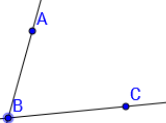 [8th] What is a	 	A circle is the set of all points that are ______ from a         circle?		 given point called the _____. Circle D is an example: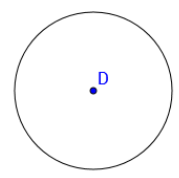 [9th] What is an	 	An arc is a set of points (NOT all possible points) that are         arc?		 _______ from a given point.  is an example: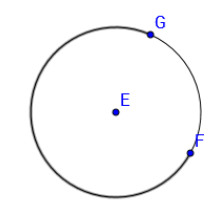 [10th]  Solve this equation. Explain each step.		24 – 5x = 3(4x  +  5)[11th]  What is an anglebisector? Construct an example.